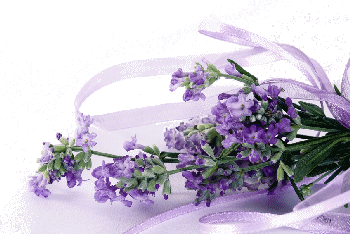 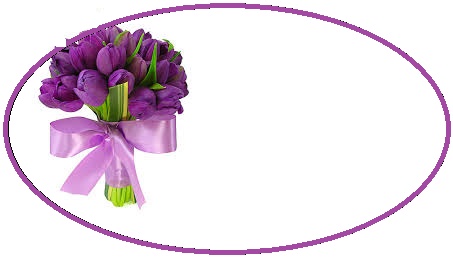 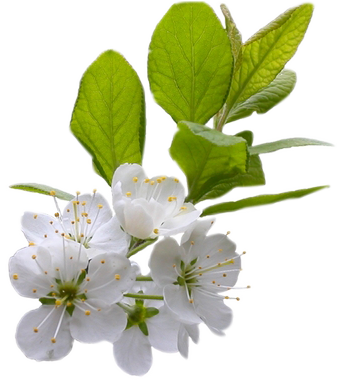 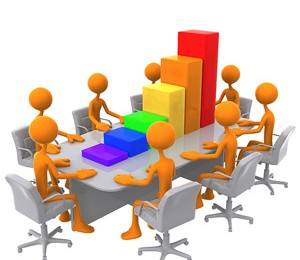 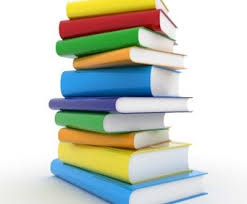 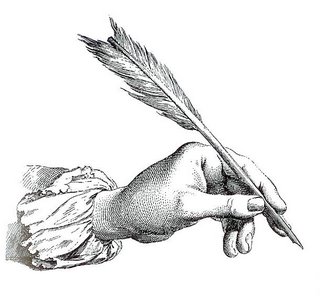 قسم ال 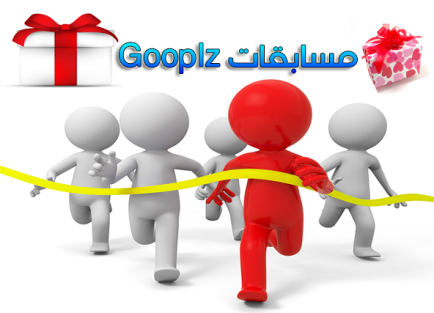 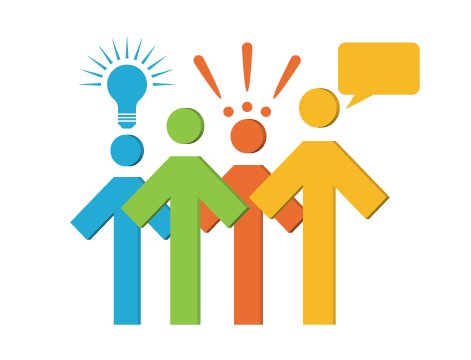 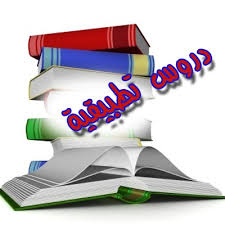 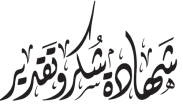 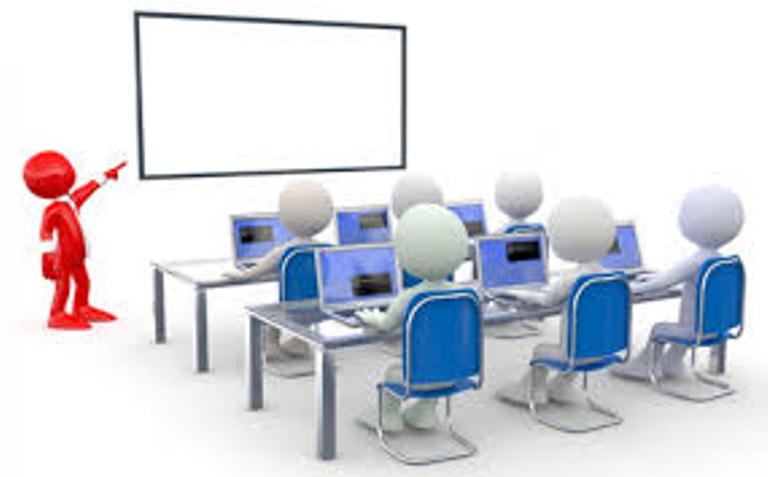 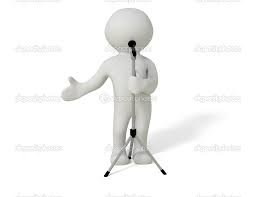 قسم الاذاعه المدرسيه 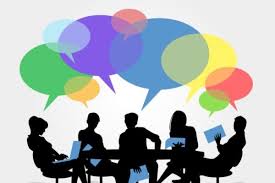 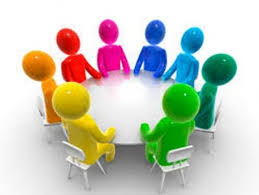 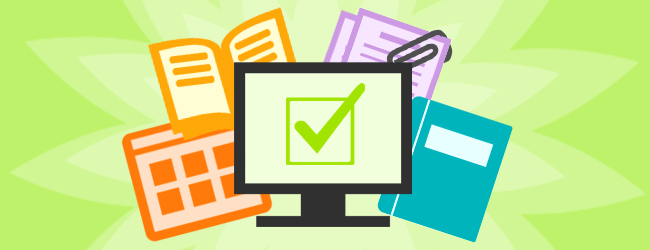 	قسم                   التصميم (فديو – عروض – انفوجرافيك _وسائل )عالبيان التفاصيل 1الاسم 2المؤهل بكالريوس 3المرحله ثانوي 4التخصص 5سنه التعيين 6تاريخ المباشره بالوزاره 7تاريخ المباشره بالمدرسه 8هواياتي 9لوني المفضل 10حكمتي في الحياه 11رقم الجوال 12اسم المدرسه الثانويه الرابعه 13سنوات الخبره      سنه 14اخرى (مهام)التسلسل الصنف 1غلاف الملف 2محتويات الملف 3السيره الذاتيه 4الرؤيه والرساله والقيم 5شهادات الشكر + حضور دورات 6عروض تقديميه 7الدورات التدريبيه 8ورش العمل 9الحلقات التنشيطيه 10الاجتماعات او المحاضرات 11الدروس التطبيقيه 12المسابقات 13النشرات والمطويات 14المشاريع 15الاذاعات 16المجلات او المطبوعات 17 اخرى 